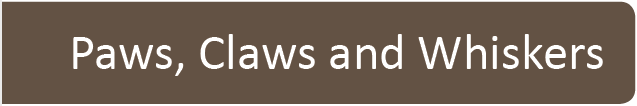 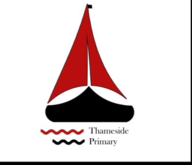 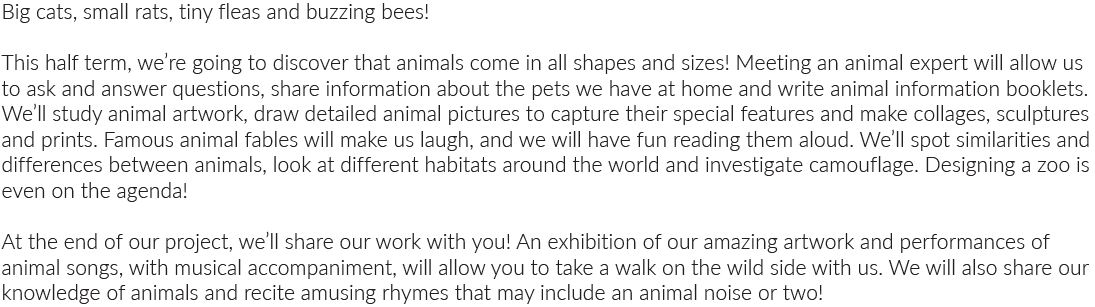 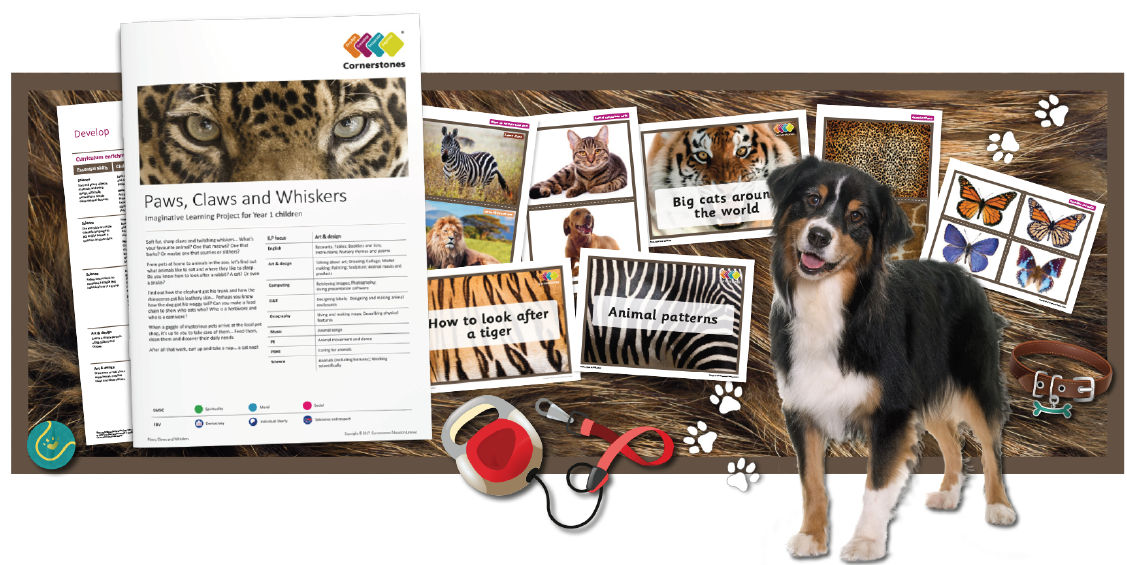 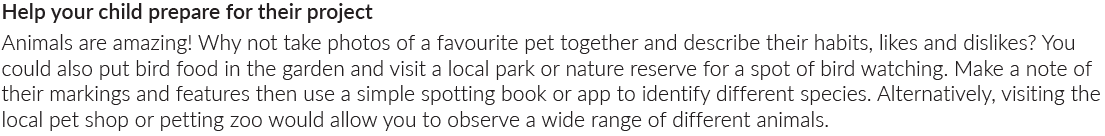 MathsLiteracyScienceWe will be counting in 2’s and 5’s. Comparing objects and numbers within 50. We will also be comparing length, weight and height. Fiction: Story with a familiar setting-sequencedNon-Fiction: Information-Animal groupsPoetry: Riddles/Animal characteristicsWe will be looking and learning about animals in our environment.P.ER.E/PSHEArt and DesignWe will be doing fitness trying to keep all pupils physically active. We will also be looking at core skills.We will be thinking about our families and being kind to others.We will be drawing different animals using different techniques including collage and sketching.Computing DTGeographyWe will be selecting and retrieving images to support our learning.We will be designing and making an animal enclosure. We will be using and making maps as well as describing a physical feature.MusicWe will be learning to perform various animal songs.